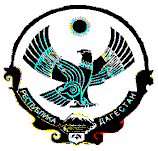 РД  Кайтагский район с.СанчиМуниципальное казённое  общеобразовательное учреждение«Санчинская  средняя общеобразовательная школа»368590. с. Санчи , ул.Надречная  № 206 .sanchi2015@mail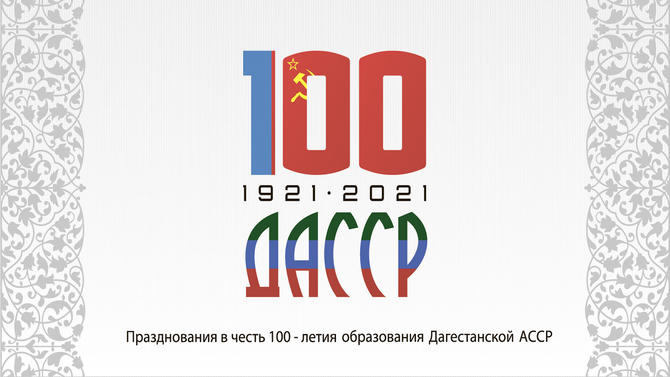 В соответсвии с Указом врио  РД  Меликова С.А. от 28 октября 2020г № 98 «О праздновании 100-летия со дня образования Дагестанкой Автономной Социалистической Республики (ДАССР)», в рамках реализации Плана мероприятий Министерства образования и науки РД, посвященных празднованию 100-летия со дня образования ДАССР,  согласно плану  мероприятий школы , посвященных 100-летию ДАССР, 21 января в МКОУ «Санчинская СОШ» провели акцию «Тотальный диктант «Образование ДАССР» среди учащихся 5-11-х классов школы.Время проведения – 3 урок.Результаты диктанта: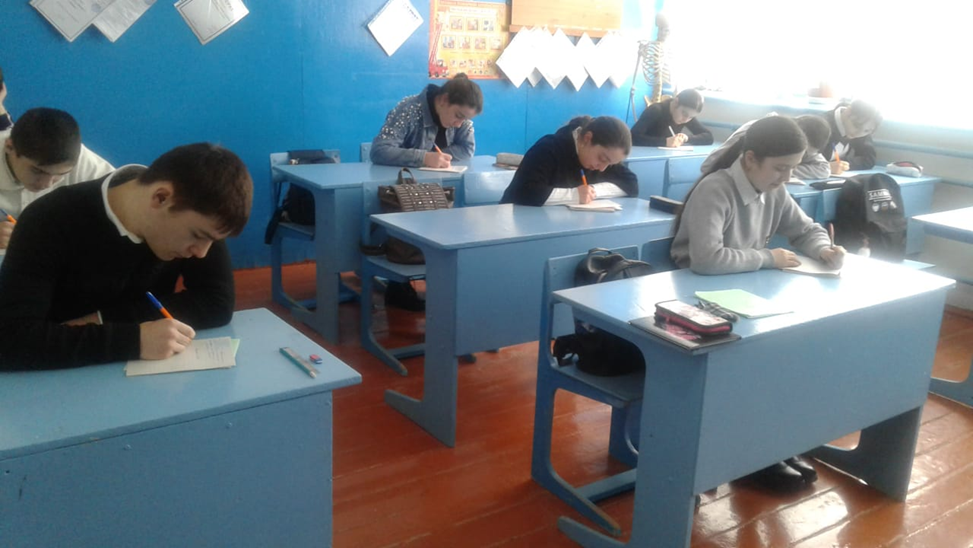 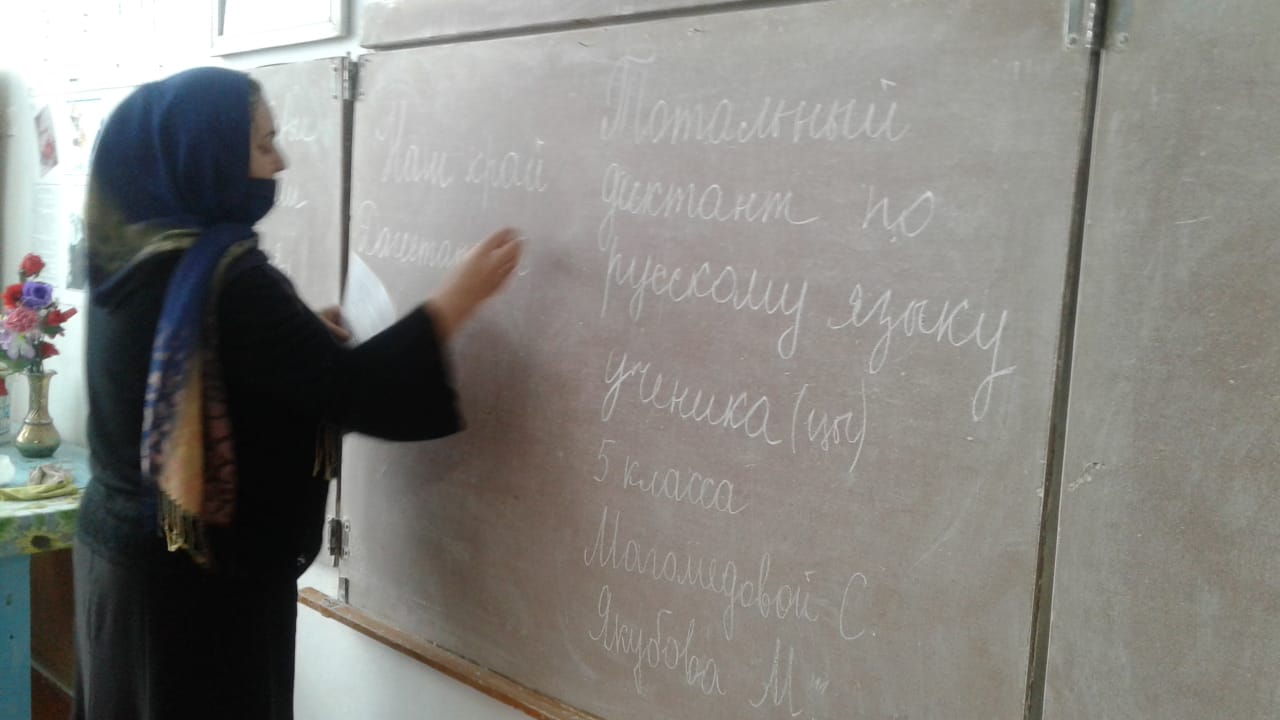 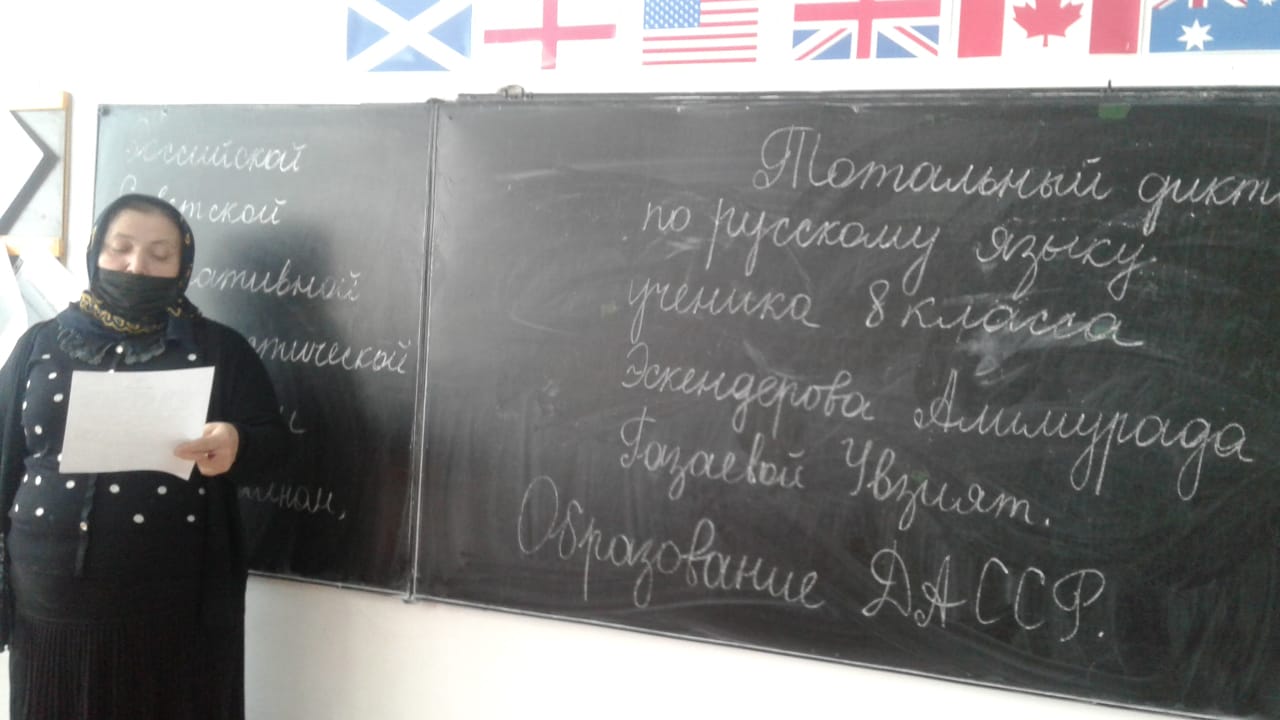 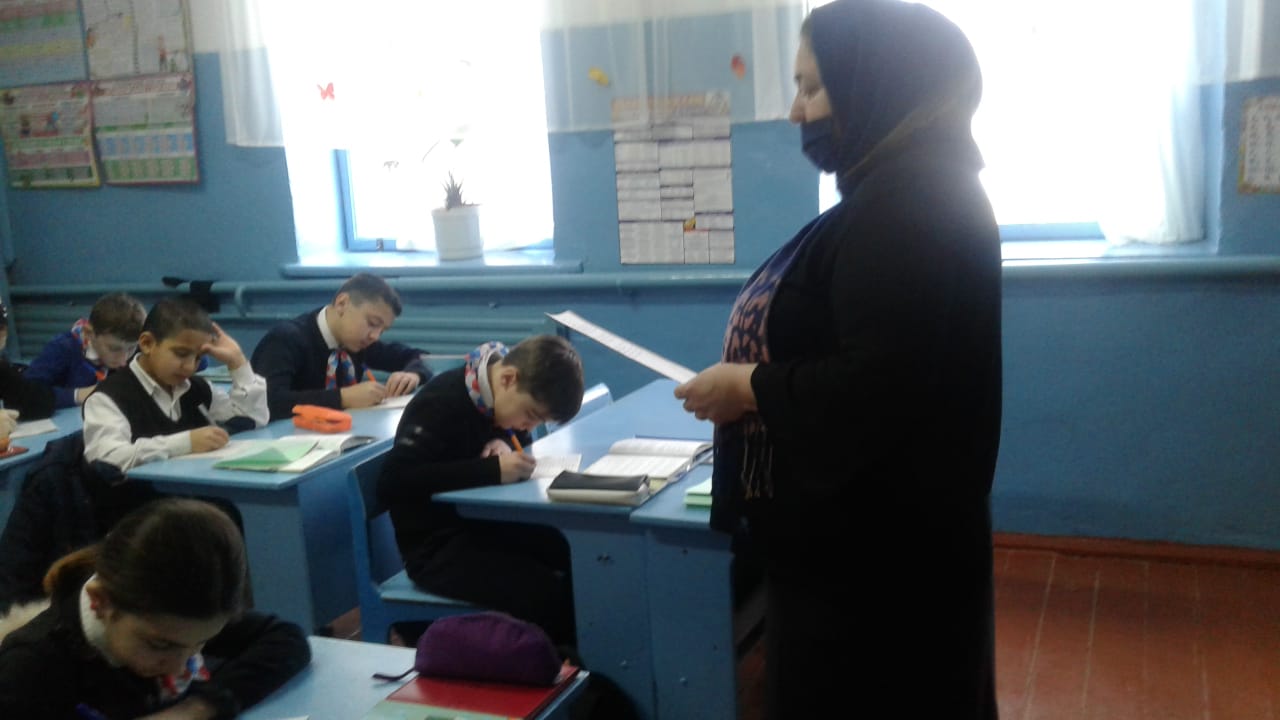 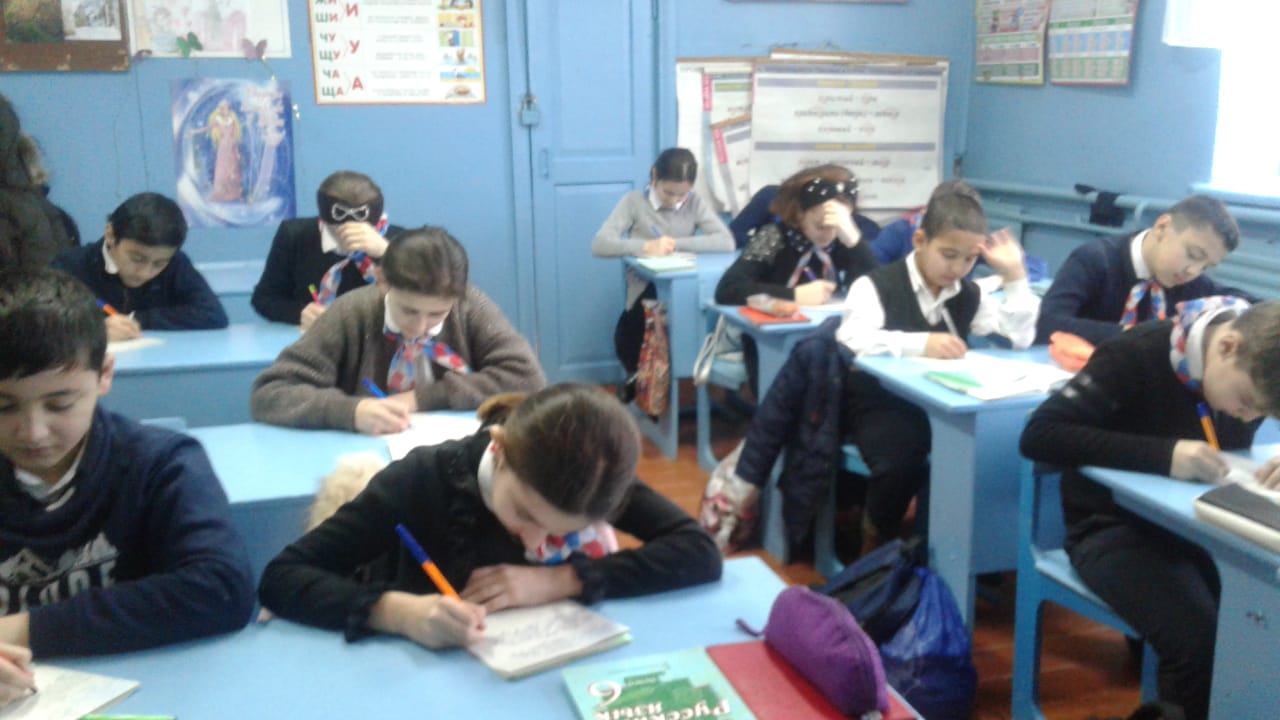 Директор МКОУ «Санчинская СОШ» - Нахбаров З.М.№Класс Всего учНаписали (кол-во уч )НаписалиНаписалиНаписалиНаписалиУспеваемость %Качество %№Класс Всего учНаписали (кол-во уч )На «2»На «3»На «4»На «5»Успеваемость %Качество %15161344506938261512363075253722183680824748161644807550591192340823661010103052707071198022410075итого998619253567948